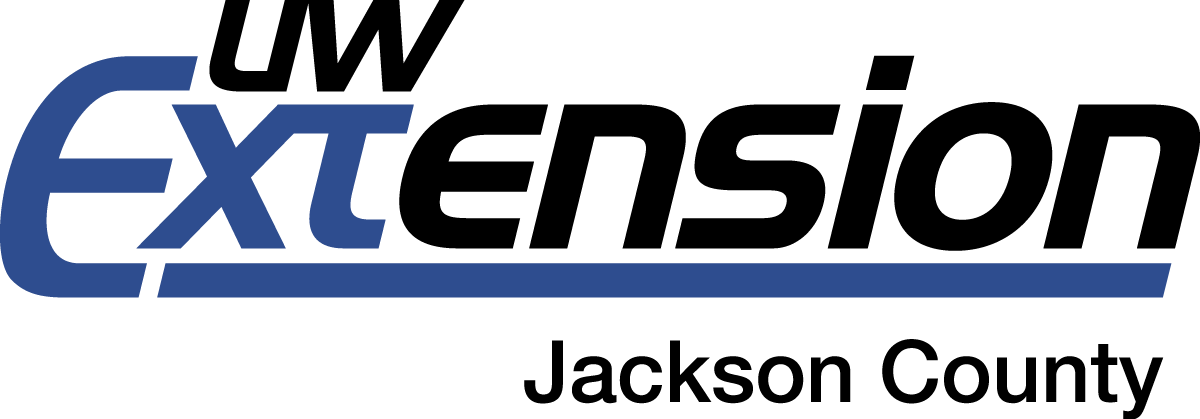 May 5, 2016Extension Education Committee:            Larry Blaken, W13887 Co. Rd. D, Melrose, WI 54642            Thomas Clark, N3501 Gordon Rd., Melrose, WI 54642                                 Max Hart, N4083 McNab Rd., Black River Falls, WI 54615 Tom Reid, N3605 W. Kenyon Rd., Black River Falls, WI 54615                          Karen Thayer, W14101 County Road B, Fairchild, WI 54741Dear Committee Members, There will be a meeting of the Jackson County Extension Education Committee on Thursday, May 12, 2016 beginning at 8:30AM (Host-Luane).  The meeting will be held in the Jack Pine Conference Room at the Jackson County Extension Office.     Agenda items include:	     Call to Order     Elect Chairperson     Review and approval of April 14, 2016 meeting minutes     June meeting date?   Host?     a. Program for future EEC meeting? - Grady Gutknecht trip to Kazakhstan         through UWEX WI Leadership Program       WACEC State Conference information June 20-21, 2016     An update on the nEXT Generation model     Orientation to UW-Extension       Education Reports             9.        Adjourn        *EEC agendas, minutes, and education reports are posted on the Jackson County UWEX            website   www.jackson.uwex.edu Respectfully,Luane MeyerFamily Living Agent/Department Headcc:		Ray Ransom	 	Jackson County Chronicle		Banner Journal		Kyle Deno	        Julie Keown-Bomar	Enclosures		lm\\Uwext_server\share1\Administration\EEC\Notices\2016\.doc